Une course d'école dans la Courtine
						Le musée rural des Genevez 
						Les autruches de Lajoux 
						L’abbatiale de BellelayDescriptionUne course d’école qui permet de découvrir des outils et ustensiles anciens d'une façon ludique, d'en apprendre leur utilité et leur traduction en patois.Cette course fait également la part belle aux moments passés au grand air par la marche et par la visite d'autruches et autres animaux pour les plus jeunes élèves.Pour les plus grands, la marche et l'histoire passionnante de l'abbatiale et de l'abbaye de Bellelay avec un récit savoureux en patois les plongeront dans une contrée magnifique.ParticipantsMusée rural : 4P-11SAutruches : 4-8PBellelay : 9-11SDéplacementEn train et en car postal jusqu'aux Genevez. A pied jusqu'à Lajoux ou Bellelay.InscriptionAudrey Chèvre (079.259.09.13) audrey.chevre@bluewin.chPersonnes ressources1ère étape : le musée rural des GenevezExplications sur l'origine et l'âge de la ferme par un responsable du musée.La chasse aux objetsMatériel 8 enveloppes contenant 9 images9 pancartes mots en patois9 enveloppes contenant 9 x la même lettre majuscule pour composer le mot de la fin : R'LEUDGÈREL'animateur explique :Vous allez recevoir 9 images d'objets anciens utilisés dans le temps.Par groupe de 3-4 élèves, passez d'une pièce à l'autre et chercher ces objets sans les toucher. Quand vous trouvez l'objet de la photo, déposez la carte vers cet objet.Quand toutes les cartes sont déposées, revenir au point de départ pour faire le tour avec le guide qui fournira les explications sur l'emploi des objets et donnera le nom en patois.Avec chaque carte déposée au bon endroit, le responsable du groupe reçoit une lettre. A l'aide de toutes ces lettres, les élèves forment un mot patois, c'est le nom d'un métier.Après la recherche, les enfants peuvent goûter le pain fait à l'ancienne sur place. Il est cuit tous les vendredis dans le four chauffé au bois.2ème étape : Repas : Pique-niqueUne petite marche permettra à toute l'équipe de se rendre à la cabane forestière située entre les Genevez et Lajoux.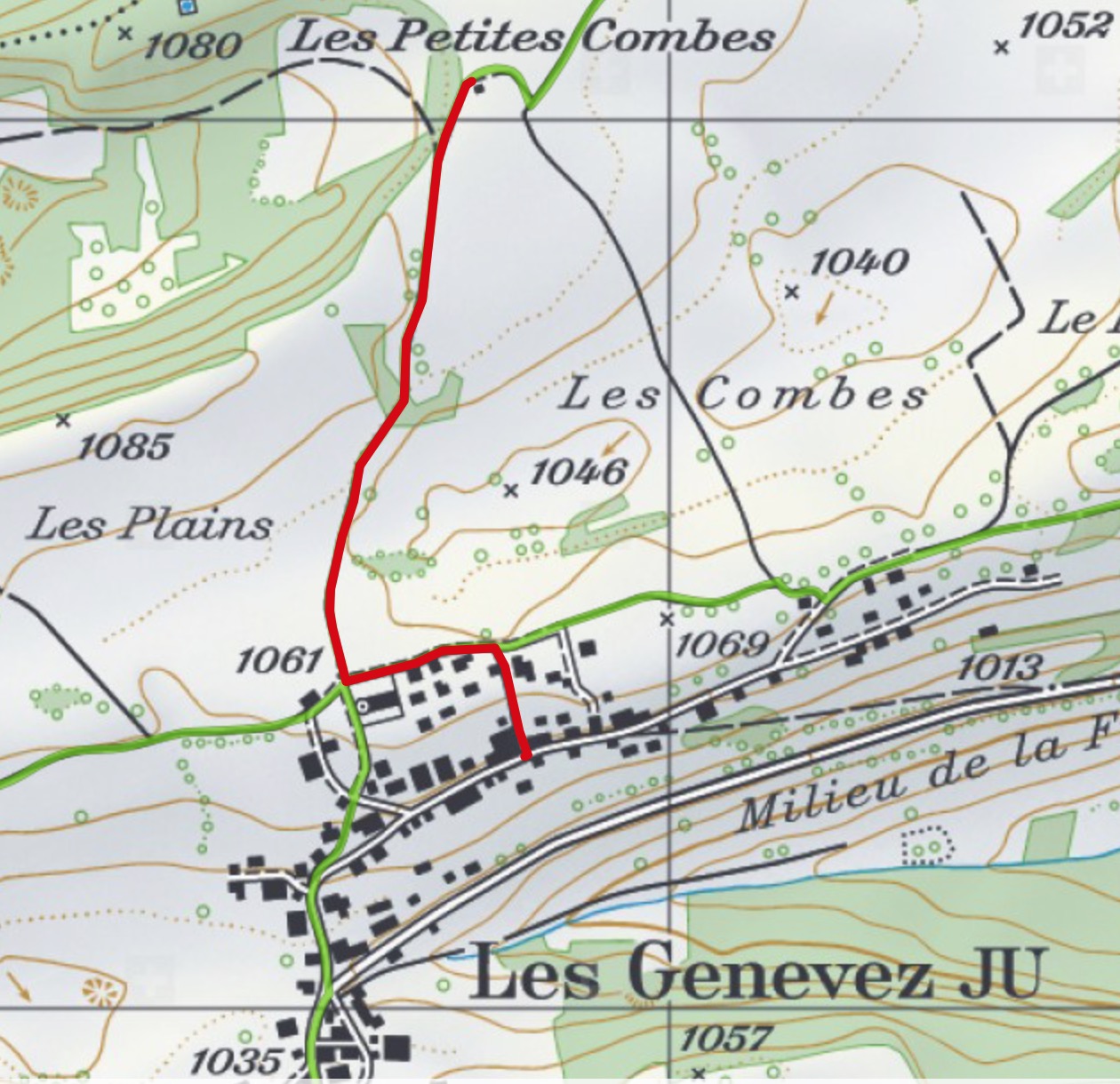 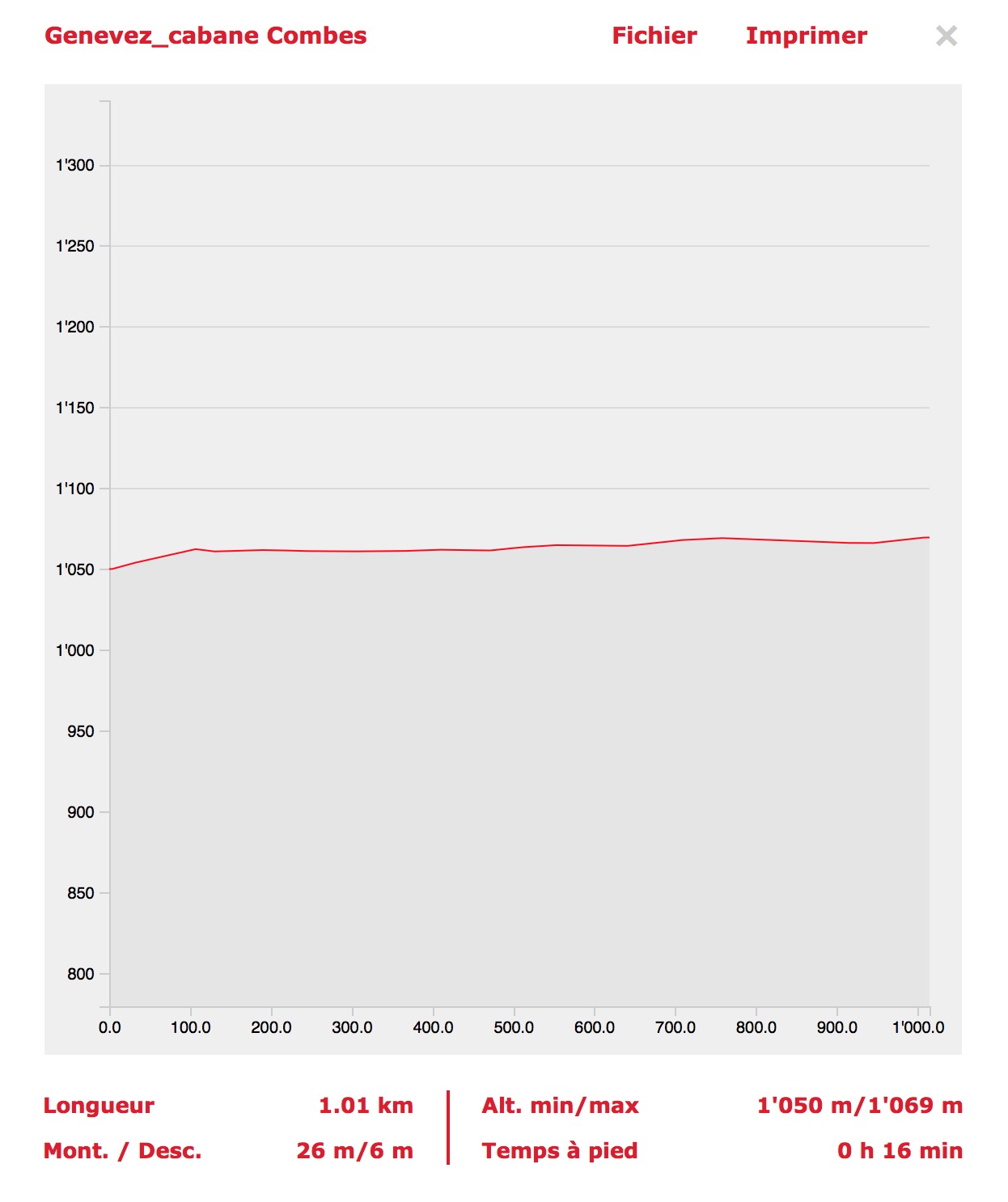 RemarquesPour la 3ème étape, deux programmes possibles :Programme 1 : la ferme des autruchesDe la place de pique-nique, après 30 min de marche, se rendre chez M. Joseph Noirjean éleveur d'autruches à Lajoux.Coordonnées : Joseph Noirjean, Le Bout dessus 38, 2718 Lajoux, 032 / 484 92 58, 079 / 338 19 06		E-mail : contact@autruchesaventure.chChez M. Noirjean :Visite des autruches et émeus adultes et petits : 1h-1h30 . D'autres petits animaux vivent à la ferme.Activité patoise : le nom des animaux et de leurs produits en patois.Info : éclosion possible d'oeufs d'avril à juillet-août.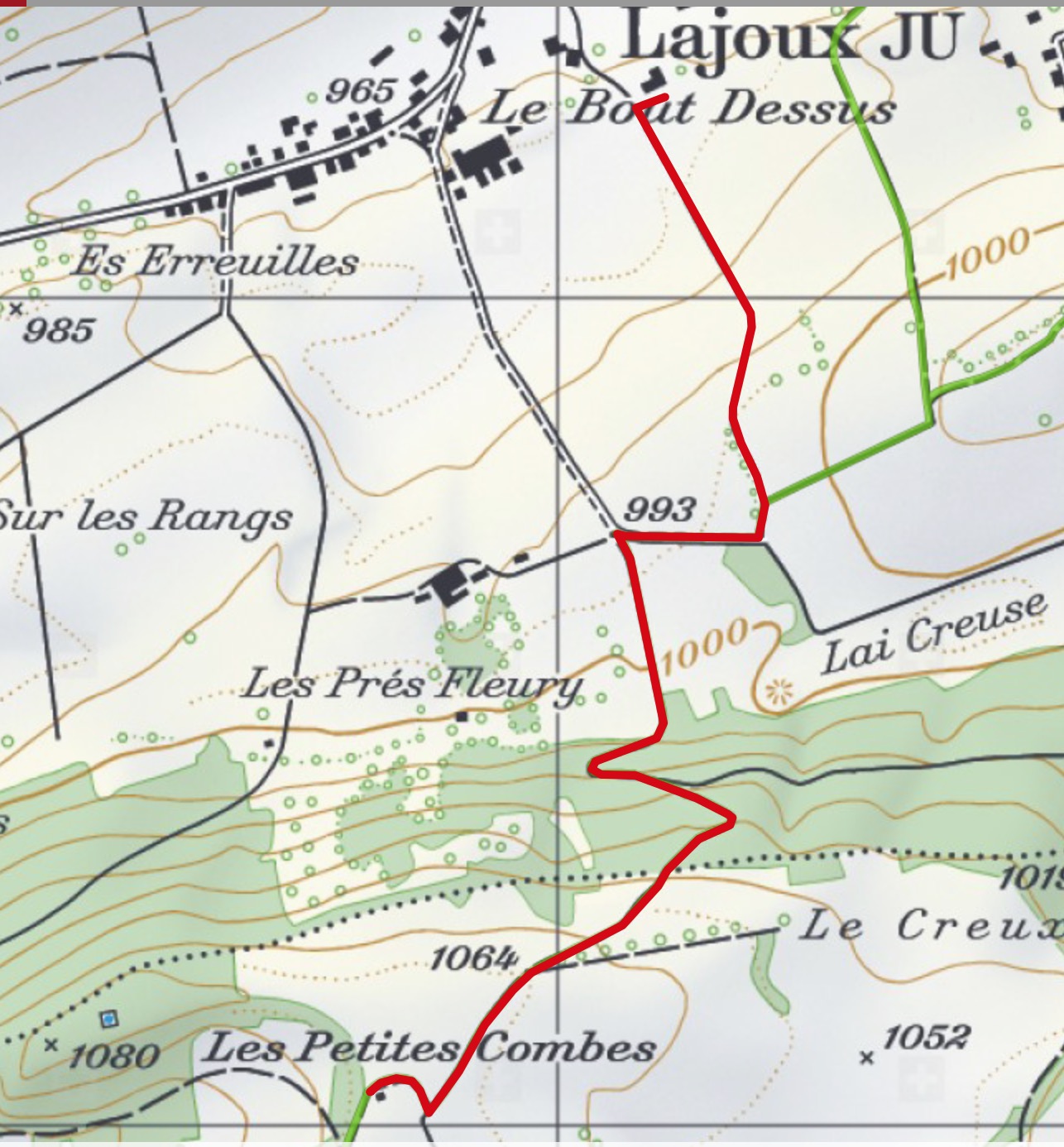 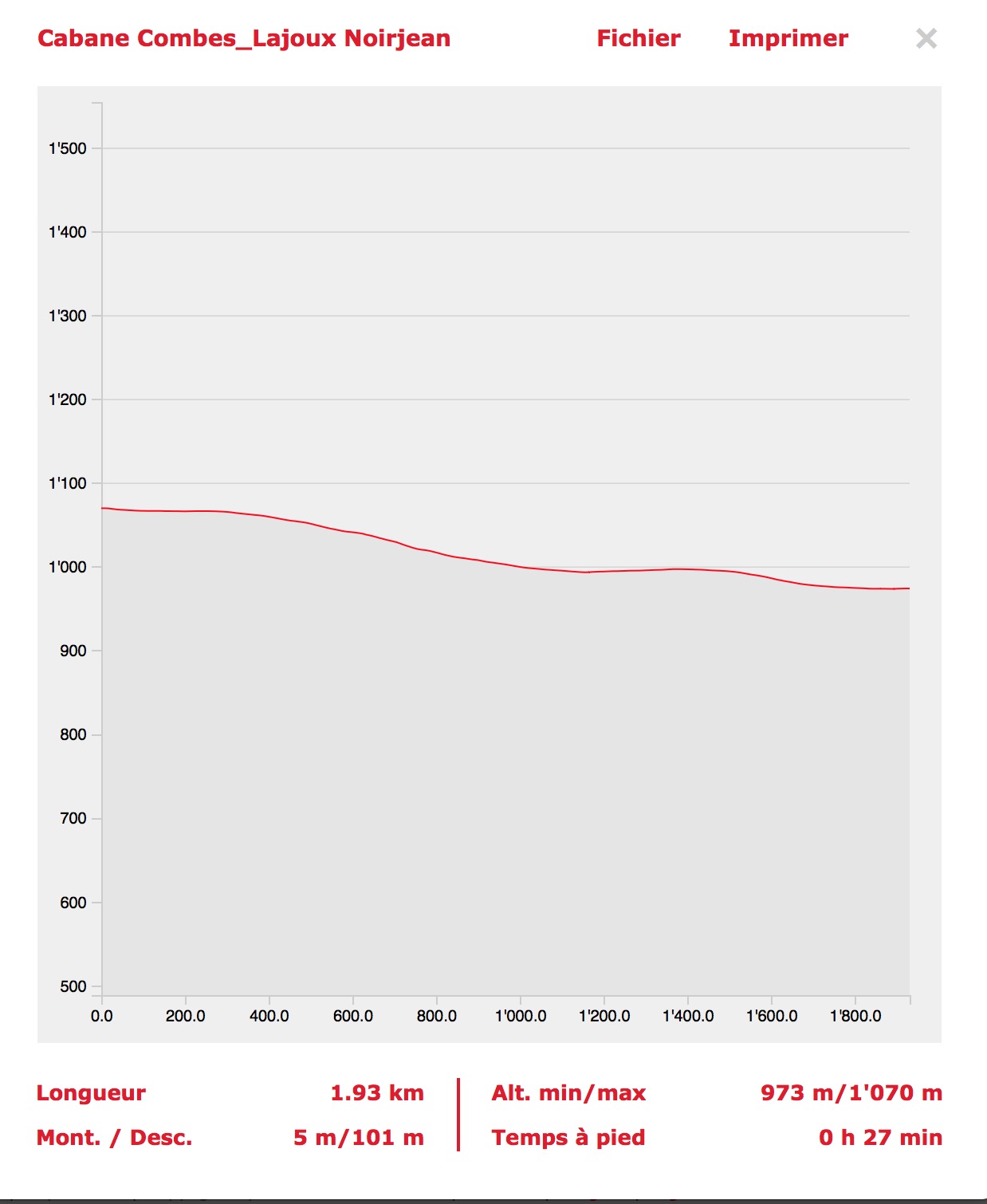 De la ferme se rendre à l'arrêt du bus.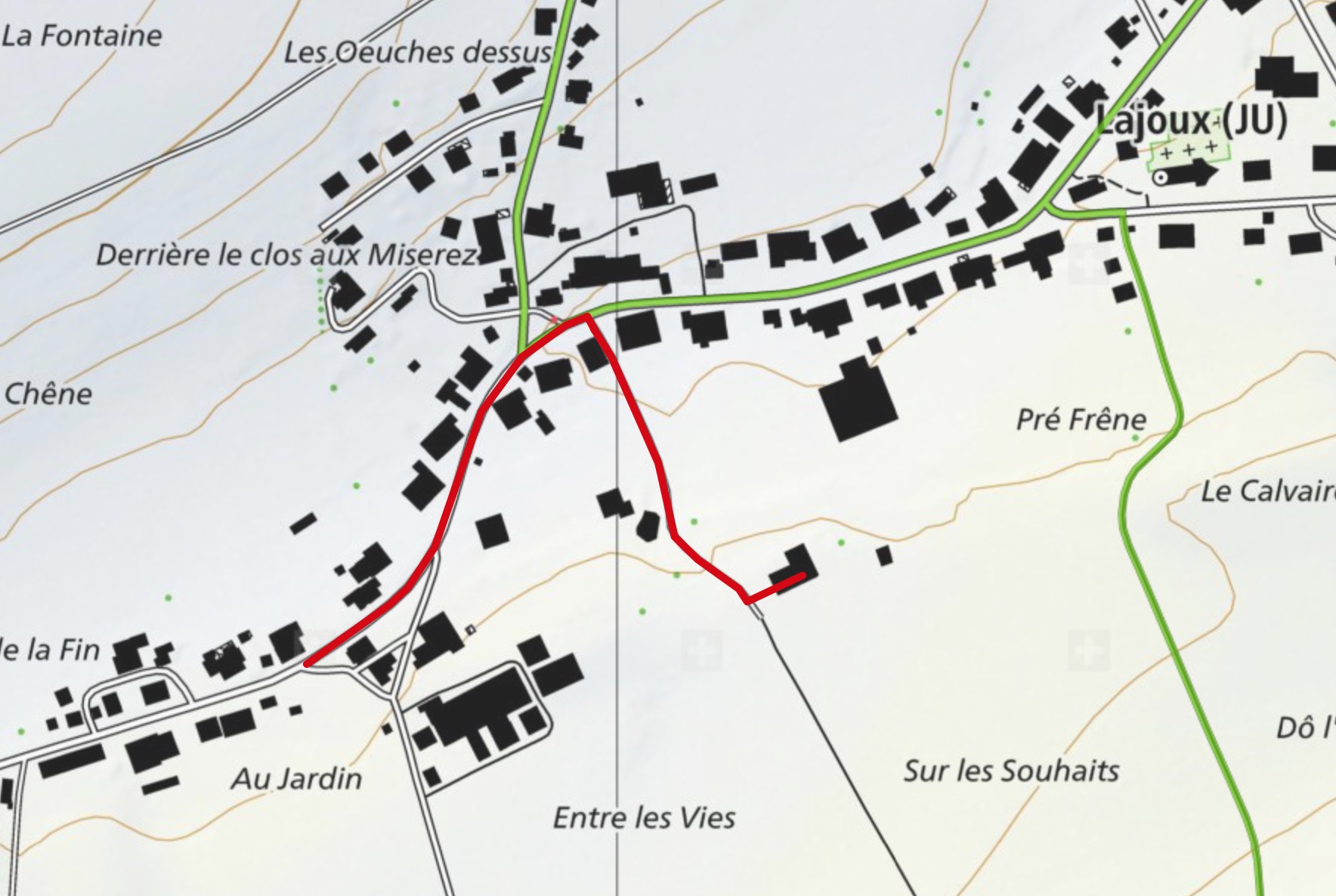 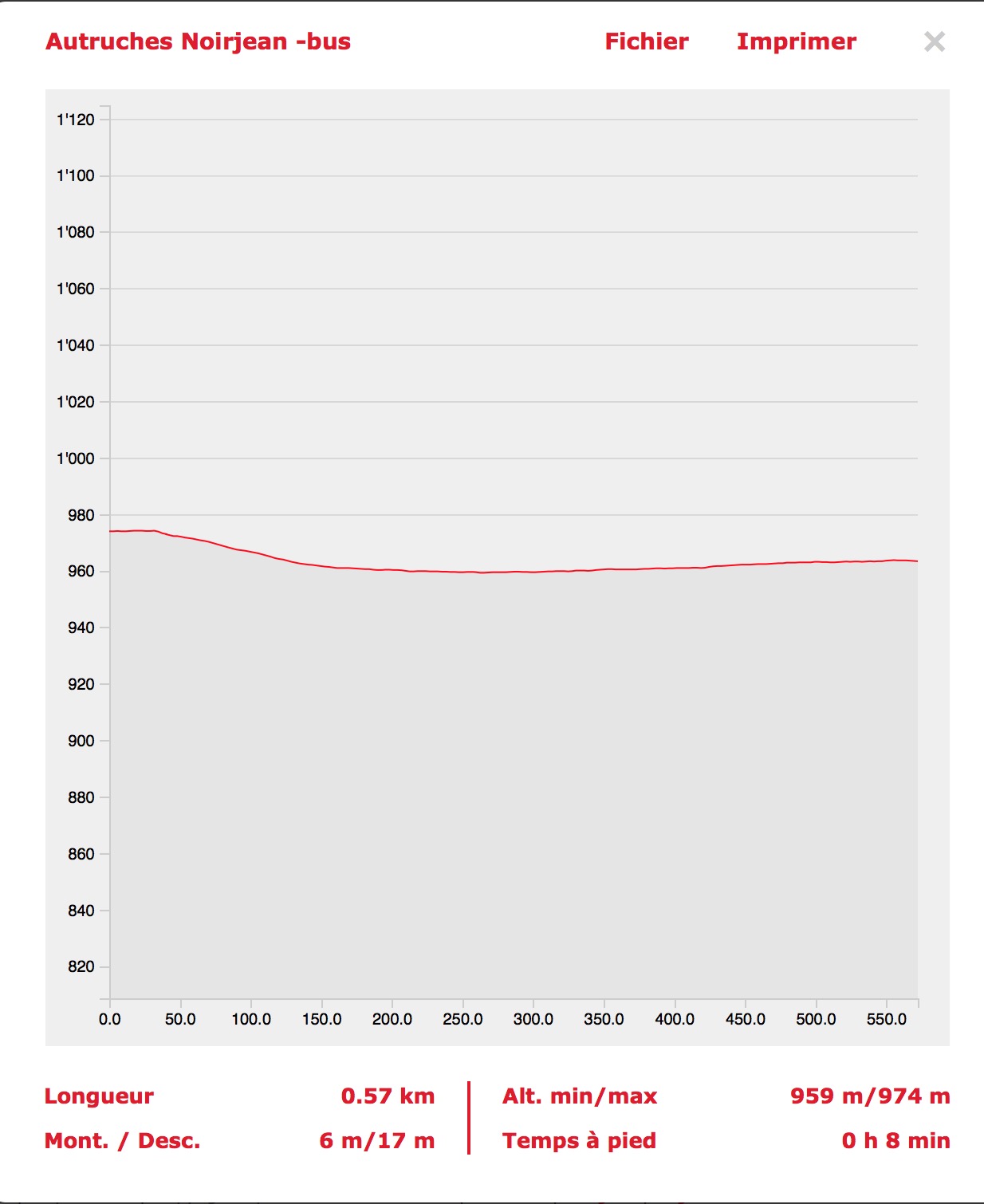 Programme 2 : BellelayDe la cabane, rejoindre le chemin du Pré Flajeolet. Continuer de marcher en direction de Béroie et bifurquer sur Bellelay. Compter environ 1h de marche.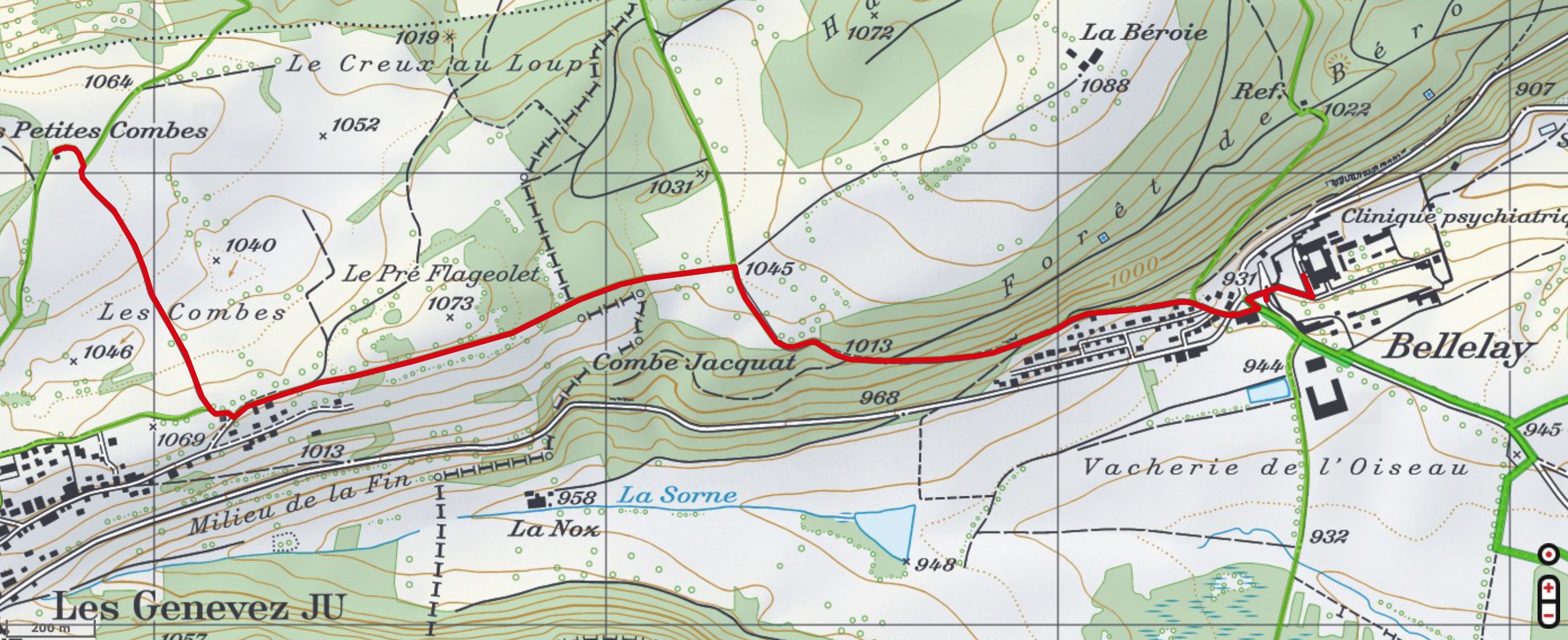 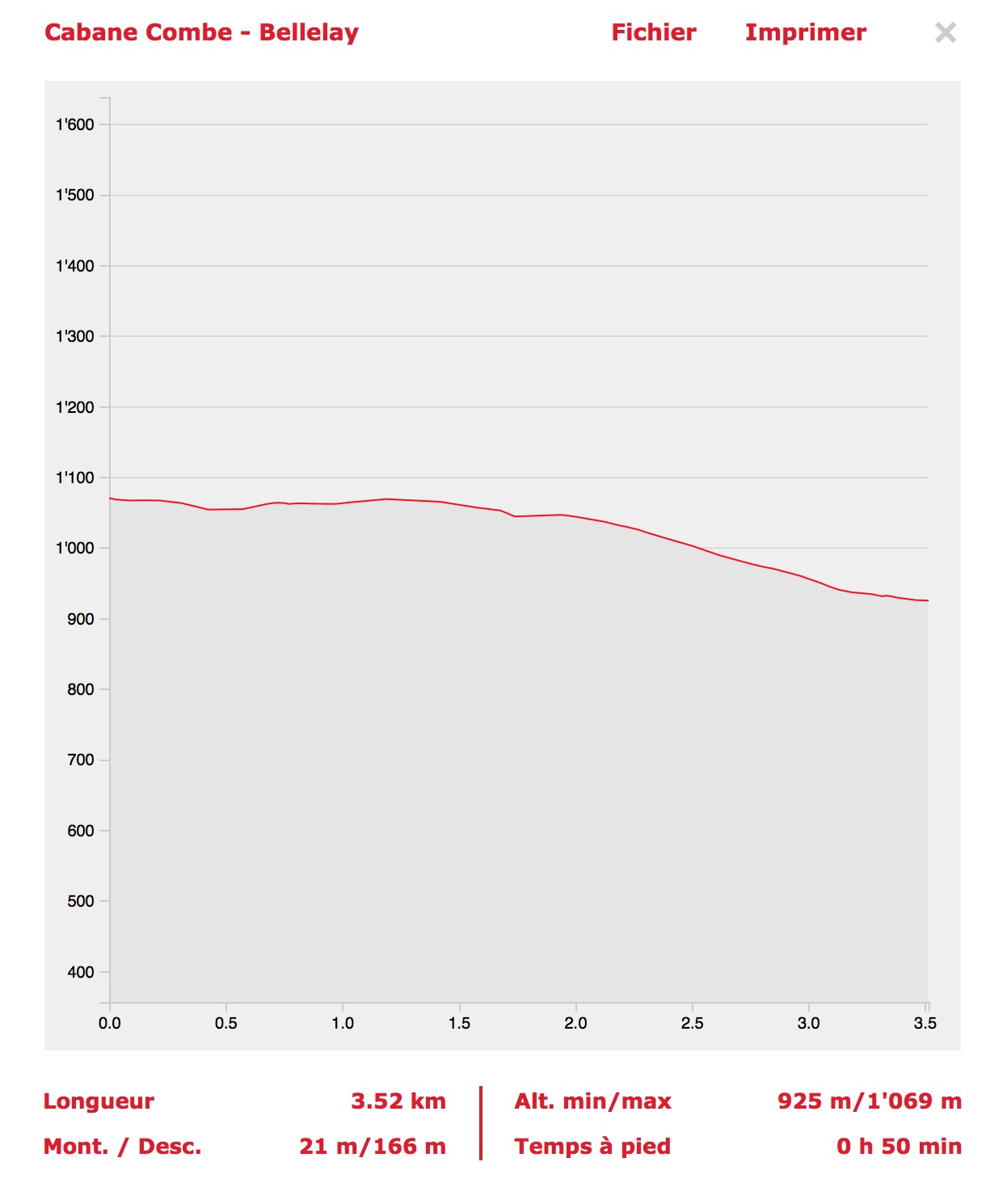 Visite de l'abbatiale avec un guide : pour réserver : tél à l'office du tourisme de Moutier et demander d'avoir M. Patrice Neuenschwander comme guide.Activité patoise : l'histoire du petit berger devenu abbé de Bellelay en patois. (voir l'histoire)
http://www.image-jura.ch/djasans/spip.php?article1571Coordonnées : Jura bernois Tourisme Moutier		 032 / 494 53 43		 info@jurabernois.chPatrice Neuenschwander : 	Les Cerniers 14				2717 Rebévelier				032 / 484 93 17CoûtMusée rural des Genevez :  4.- par élève avec collation : un bout de pain, un siropAutruches à Lajoux : 1h-1h30  / forfait école : 100.-Visite de l'abbatiale de Bellelay : 1h-1h30  / 150.-, maximum 25 personnesGirardin FrancineGare 6                    2350 Saignelégier032 / 422 31 59      079 / 585 76 22   francine.girardin@bluewin.chMiserez JulianePré-Petitjean 243      2362 Montfaucon032 / 955 10 78        079 / 573 91 06jbilat@bluewin.chSurdez AgnèsL'Essert-Perrin 152 2718 Lajoux032 / 484 98 43      079 / 512 11 92agnes@surdez.ch